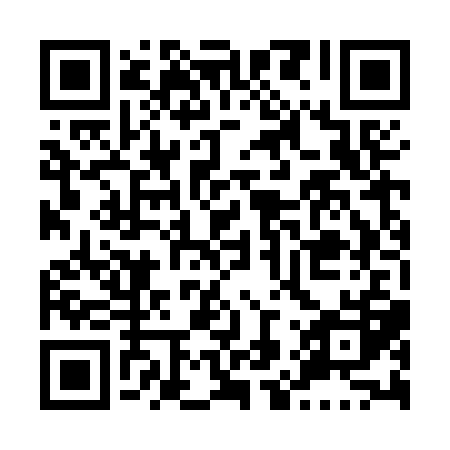 Prayer times for Upper Wedgeport, Nova Scotia, CanadaWed 1 May 2024 - Fri 31 May 2024High Latitude Method: Angle Based RulePrayer Calculation Method: Islamic Society of North AmericaAsar Calculation Method: HanafiPrayer times provided by https://www.salahtimes.comDateDayFajrSunriseDhuhrAsrMaghribIsha1Wed4:446:151:216:208:279:592Thu4:426:141:216:218:2810:013Fri4:406:131:216:218:3010:024Sat4:386:111:216:228:3110:045Sun4:376:101:216:238:3210:066Mon4:356:091:216:248:3310:077Tue4:336:071:206:248:3410:098Wed4:316:061:206:258:3510:109Thu4:306:051:206:268:3710:1210Fri4:286:041:206:268:3810:1411Sat4:266:021:206:278:3910:1512Sun4:246:011:206:278:4010:1713Mon4:236:001:206:288:4110:1914Tue4:215:591:206:298:4210:2015Wed4:205:581:206:298:4310:2216Thu4:185:571:206:308:4410:2317Fri4:175:561:206:318:4510:2518Sat4:155:551:206:318:4610:2719Sun4:145:541:206:328:4710:2820Mon4:125:531:216:338:4810:3021Tue4:115:521:216:338:4910:3122Wed4:095:511:216:348:5010:3323Thu4:085:511:216:348:5110:3424Fri4:075:501:216:358:5210:3625Sat4:065:491:216:358:5310:3726Sun4:045:481:216:368:5410:3827Mon4:035:481:216:378:5510:4028Tue4:025:471:216:378:5610:4129Wed4:015:461:216:388:5710:4330Thu4:005:461:226:388:5810:4431Fri3:595:451:226:398:5910:45